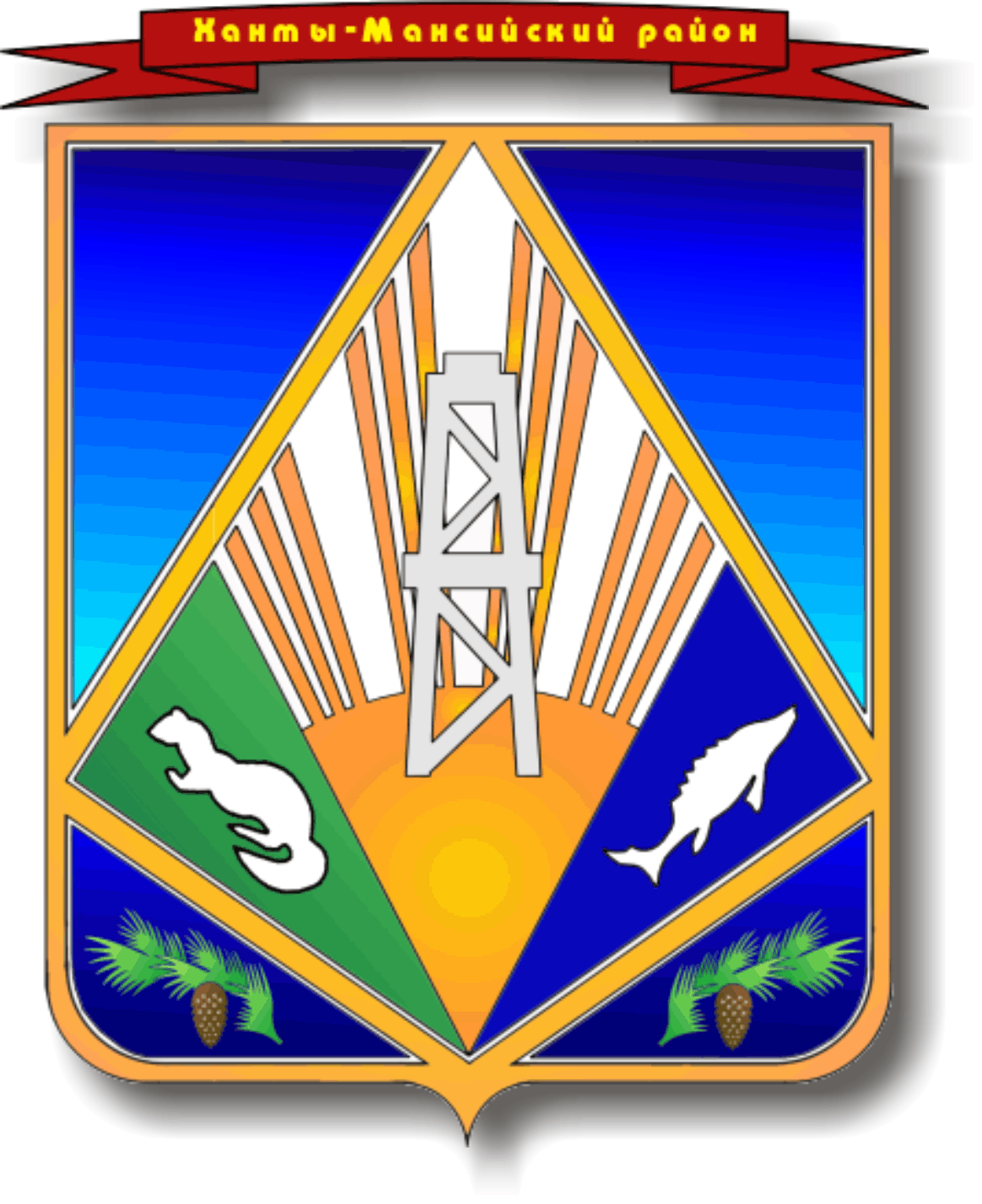 ПРОЕКТМУНИЦИПАЛЬНОЕ ОБРАЗОВАНИЕХАНТЫ-МАНСИЙСКИЙ РАЙОНХанты-Мансийский автономный округ – ЮграАДМИНИСТРАЦИЯ ХАНТЫ-МАНСИЙСКОГО РАЙОНАП О С Т А Н О В Л Е Н И Еот                              			                                                             № г. Ханты-МансийскО внесении изменений в постановлениеадминистрации Ханты-Мансийского района от 02.10.2019 № 241 «О Порядке рассмотрения обращений граждан,объединений граждан, в том числе юридических лиц, поступающих главе Ханты-Мансийского района, в администрацию Ханты-Мансийского района, первому заместителю главы Ханты-Мансийского района, заместителям главы Ханты-Мансийского района»В целях приведения в соответствие с муниципальными правовыми актами администрации Ханты-Мансийского района, на основании Устава Ханты-Мансийского района:1. Внести в постановление администрации Ханты-Мансийского района от 02.10.2019 № 241 «О Порядке рассмотрения обращений граждан, объединений граждан, в том числе юридических лиц, поступающих 
главе Ханты-Мансийского района, в администрацию Ханты-Мансийского района, первому заместителю главы Ханты-Мансийского района, заместителям главы Ханты-Мансийского района» следующие изменения:1.1. В наименовании и пункте 1 слова «первому заместителю главы Ханты-Мансийского района,» исключить.1.2. В преамбуле постановления слова «к первому заместителю главы Ханты-Мансийского района,» исключить.1.3. В приложении:1.3.1. В заголовке, пунктах 1.1, 1.2 слова «первому заместителю главы Ханты-Мансийского района,» исключить.1.3.2. В пунктах 1.1, 2.1, 4.5, 5.9, 5.10, 5.11, 5.14, 9.1, 10.1, 10.5, слова «первому заместителю главы района,» исключить.1.3.3. В подпунктах 1, 2, 3 пункта 1.6, «первый заместитель главы района;» исключить.1.3.4. В пунктах 2.2, 2.3 слова «к первому заместителю главы района» исключить. 1.3.5. В пункте 3.3 слова «первый заместитель,» исключить.1.3.6. В пунктах 3.4, 3.10 слова «первому заместителю,» исключить.1.3.7. В пункте 3.5 слова «первого заместителя,» исключить.1.3.8. В пунктах 4.8, 5.1, 7.1, 7.15 слова «первый заместитель главы района,» исключить.1.3.9. В пунктах 5.8, 7.13, 8.1 слова «первым заместителем главы района,» исключить.1.3.10. Пункт 9.3 изложить в новой редакции:«9.3. Отдел осуществляет контрольные мероприятия в органах администрации района по реализации федеральных законов от 02.05.2006 № 59-ФЗ «О Порядке рассмотрения обращений граждан Российской Федерации», от 09.02.2009 № 8-ФЗ «Об обеспечении доступа к информации о деятельности государственных органов и органов местного самоуправления», Указа Президента Российской Федерации от 17.04.2017 № 171 «О мониторинге и анализе результатов рассмотрения обращений граждан и организаций» в установленном порядке.1.3.11. Абзац второй пункта 9.8 изложить в новой редакции:«еженедельно на аппаратных совещаниях при управляющем делами информирует о нерассмотренных обращениях граждан, срок рассмотрения которых истекает на текущей неделе либо нарушен;».1.4. Строку 3 таблицы приложения 1 к Порядку изложить в новой редакции:«».1.5. В приложении 2 к Порядку слова «первому заместителю главы Ханты-Мансийского района,» исключить.2. Опубликовать (обнародовать) настоящее постановление в газете «Наш район», в официальном сетевом издании «Наш район Ханты-Мансийский», разместить на официальном сайте администрации Ханты-Мансийского района.3. Контроль за выполнением постановления оставляю за собой.Глава Ханты-Мансийского района                                               К.Р.МинулинСправочные телефоны:1. По вопросам письменных обращений2. По вопросам личного приема3. Для приема обращений граждан факсимильной связьюотдел организационной и контрольной работы администрации района (3 этаж, кабинет 306): 8 (3467) 35-28-32, 35-28-30помощник главы района (3 этаж, кабинет 316): 8 (3467) 35-28-08тел./факс 8 (3467) 35-28-32